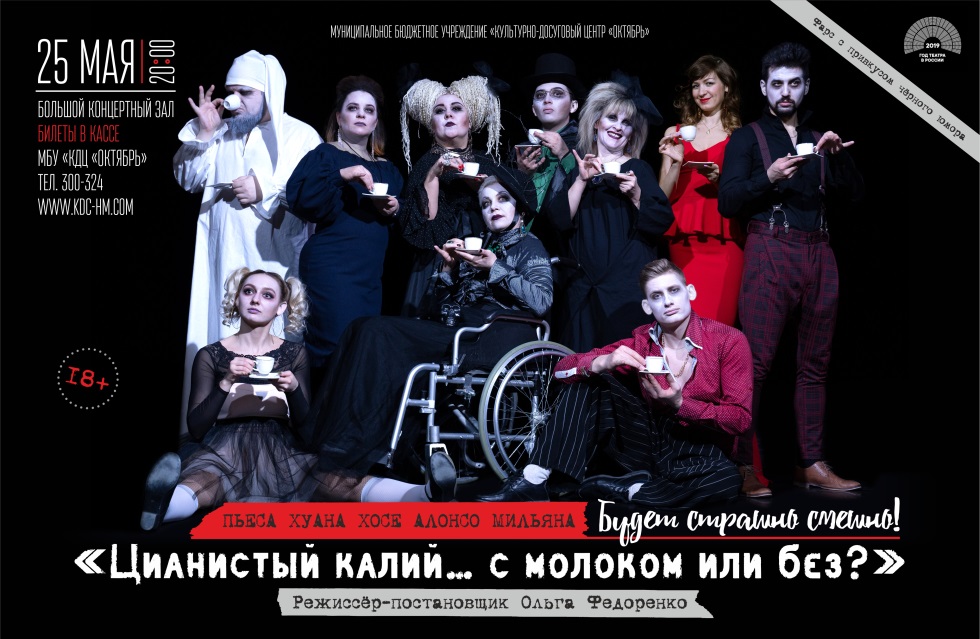 Премьера спектакля «Цианистый калий… с молоком или без?» 25 мая в 20.00 часов в большом концертном зале Культурно-досугового центра «Октябрь» состоится премьера спектакля «Цианистый калий… с молоком или без?» по одноименной пьесе Хуана Хосе Алонсо Мильяна, испанского драматурга второй половины 20 века. «Цианистый калий… с молоком или без?» – фарс с привкусом черной комедии, действие которого разворачивается в провинциальном испанском городке. На сцене КДЦ «Октябрь» будет рассказана история коварной семейки злодеев с кучей неприглядных тайн, готовой на все в надежде заполучить миллионное наследство… Настоящие испанские страсти и колоритный юмор не оставят никого равнодушным! Гротескные актерские работы и неожиданные повороты сюжета заставят каждого зрителя смеяться до слез и плакать от смеха! Режиссер-постановщик – Ольга Федоренко Роли исполняют: Владимир Нургалиев – Дон Грегорио, умирающий дед Наталья Дмитриева – Донья Адела, дочь умирающего деда Мария Ишматова – Лаура, дочь дочери умирающего деда Арслан Мадаминов – Энрике, племянник дочери умирающего деда Юлия Волкова – Марта, возлюбленная племянника дочери умирающего деда Екатерина Ряшина – Хустина, кузина дочери дочери умирающего деда Василий Каюков – Льермо, муж кузины дочери дочери умирающего деда Эвелина Цирульникова – Донья Сокорро, подруга дочери умирающего деда Наталья Голубятникова – Донья Венеранда, неразлучная подруга подруги дочери умирающего деда Раис Кагарманов – Марсиаль, сын неразлучной подруги подруги дочери умирающего деда Дмитрий Никитенко – Эстремадурский Сатир, прекрасный человек  Стоимость билетов 200 рублей.   Справки по телефону: 300-324. Возрастная категория 18+ Будет страшно смешно! 